BOSNA I HERCEGOVINA FEDERACIJA BOSNE I HERCEGOVINEUNSKO-SANSKI KANTONJP „UNSKO SANSKE NOVINE“ d.o.o.Broj: 10-S-120-7/22Dana:  07.04.2022.godine        Na osnovu člana 17. Zakona o javnim nabavkama („Sl.glasnik BiH“ broj: 39/14), člana 49.Statuta JP Unsko sanske novine d.o.o.i Pravilnika  o Javnim nabavkama JP Unsko sanske novine d.o.o. broj: 1-S-R-731-7/13 a u skladu sa sredstvima planiranim Finanacijskim Planom za 2022.godinu Direktor donosi:P L A N    J A V N I H    N A B A V K I 
   JP Unsko sanske novine d.o.o. za 2022 godinuČlan 1.Donosi se Plan nabavki JP Unsko sanske novine d.o.o. za 2022.godinu.Plan iz stava 1. Člana obuhvata nabavku roba i usluga te sadrži podatke o predmetu nabavke, jedinstvenom rječniku nabavke, procijenjenoj vrijednosti nabavke, vrsti postupka javne nabavke, okvirnim terminima za pokretanje postupka nabavke i zaključenja ugovora i izvoru finansiranja.Član 2.Plan nabavki je sačinjen u skladu sa Finansijskim planom JP Unsko sanske novine d.o.o. za 2022. godinu.U toku budžetske godine mogu se izvršiti izmjene i dopune Plana nabavki.Član 3.Za 2022. godinu utvrđuje se slijedeći Plan nabavke roba i usluga:Ovaj Plan nabavki stupa na snagu danom donošenja a objavit će se na internet stranici JP “Unsko- sanskih novina” d.o.o. (www.usnkrajina.com.ba)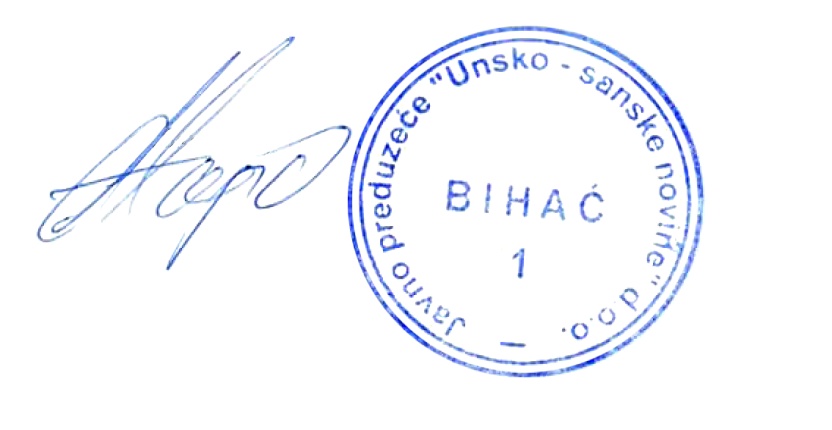 Broj: 10-S-120-7/22Datum:07.04.2022.godine										Rukovodilac Ugovornog organa													        		                       		REDNI
BROJPREDMET
NABAVKEŠIFRA JRJNPROCIJENJENA
VRIJEDNOST 
VRSTA
POSTUPKAOKVIRNI
DATUM
POKRETANJA
POSTUPKAOKVIRNI
DATUM
ZAKLJUČENJA
UGOVORAIZVOR
FINANSIRANJANAPOMENEROBEROBEROBEROBEROBEROBEROBEROBEROBE1.Nabavka goriva09134220-54.500,00   Direktni  sporazum U toku godineVlastita sredstva2.Nabavka kancelarijskog materijala30190000-71.000,00   Direktni  sporazumU toku godineVlastita sredstvaUKUPNO ROBE5.500,00USLUGE1.Usluge štampe novina79810000-530.000,00Konkurentski    zahtjevU toku godineVlastita sredstva2. Troškovi overdrafta66113000-51.000,00Direktni sporazumAugustVlastita sredstvaUKUPNO USLUGE31.000,00